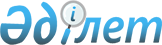 О признании утратившим силу приказа Министра финансов Республики Казахстан от 28 декабря 2015 года № 707 "Об утверждении Требований к правилам внутреннего контроля в целях противодействия легализации (отмыванию) доходов, полученных преступным путем, и финансированию терроризма для операторов систем электронных денег, не являющихся банками"Приказ Министра финансов Республики Казахстан от 16 февраля 2017 года № 111. Зарегистрирован в Министерстве юстиции Республики Казахстан 9 марта 2017 года № 14878.
      В соответствии с пунктом 1 статьи 27 Закона Республики Казахстан от 6 апреля 2016 года "О правовых актах" ПРИКАЗЫВАЮ:
      1. Признать утратившим силу приказ Министра финансов Республики Казахстан от 28 декабря 2015 года № 707 "Об утверждении Требований к правилам внутреннего контроля в целях противодействия легализации (отмыванию) доходов, полученных преступным путем, и финансированию терроризма для операторов систем электронных денег, не являющихся банками" (зарегистрированный в Реестре государственной регистрации нормативных правовых актов за № 12981, опубликованный 15 февраля 2016 года в информационно-правовой системе "Әділет").
      2. Комитету по финансовому мониторингу Министерства финансов Республики Казахстан (Джумадильдаев А.С.) в установленном законодательством порядке обеспечить:
      1) государственную регистрацию настоящего приказа в Министерстве юстиции Республики Казахстан и его официальное опубликование;
      2) размещение настоящего приказа на интернет-ресурсе Министерства финансов Республики Казахстан.
      3. Настоящий приказ вводится в действие по истечении десяти календарных дней после дня его первого официального опубликования.
					© 2012. РГП на ПХВ «Институт законодательства и правовой информации Республики Казахстан» Министерства юстиции Республики Казахстан
				
      Министр финансов
Республики Казахстан

Б. Султанов
